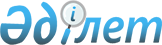 "Қазақстан Республикасы Төтенше жағдайлар министрінің "Қазақстан Республикасы Төтенше жағдайлар министрлігі мемлекеттік мекемелерінің жарғыларын бекіту туралы" 2020 жылғы 3 қарашадағы № 17 бұйрығына өзгерістер мен толықтырулар енгізу туралы" Қазақстан Республикасы Төтенше жағдайлар министрінің 2021 жылғы 20 қыркүйектегі № 459 бұйрығының күшін жою туралыҚазақстан Республикасы Төтенше жағдайлар министрінің м.а. 2021 жылғы 24 қыркүйектегі № 469 бұйрығы
      "Құқықтық актілер туралы" Қазақстан Республикасы Заңының 65-бабы 3-тармағына сәйкес БҰЙЫРАМЫН:
      1. Қазақстан Республикасы Төтенше жағдайлар министрінің "Қазақстан Республикасы Төтенше жағдайлар министрлігі мемлекеттік мекемелерінің жарғыларын бекіту туралы" 2020 жылғы 3 қарашадағы № 17 бұйрығына өзгерістер мен толықтырулар енгізу туралы" Қазақстан Республикасы Төтенше жағдайлар министрінің 2021 жылғы 20 қыркүйектегі № 459 бұйрығының күші жойылсын.
      2. Осы бұйрық оған қол қойған күннен бастап күшіне енеді.
					© 2012. Қазақстан Республикасы Әділет министрлігінің «Қазақстан Республикасының Заңнама және құқықтық ақпарат институты» ШЖҚ РМК
				
                 Министрдің міндетін атқарушы 

И. Күлшімбаев
